北京市哲学社会科学规划项目/青年项目结项要求 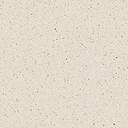 